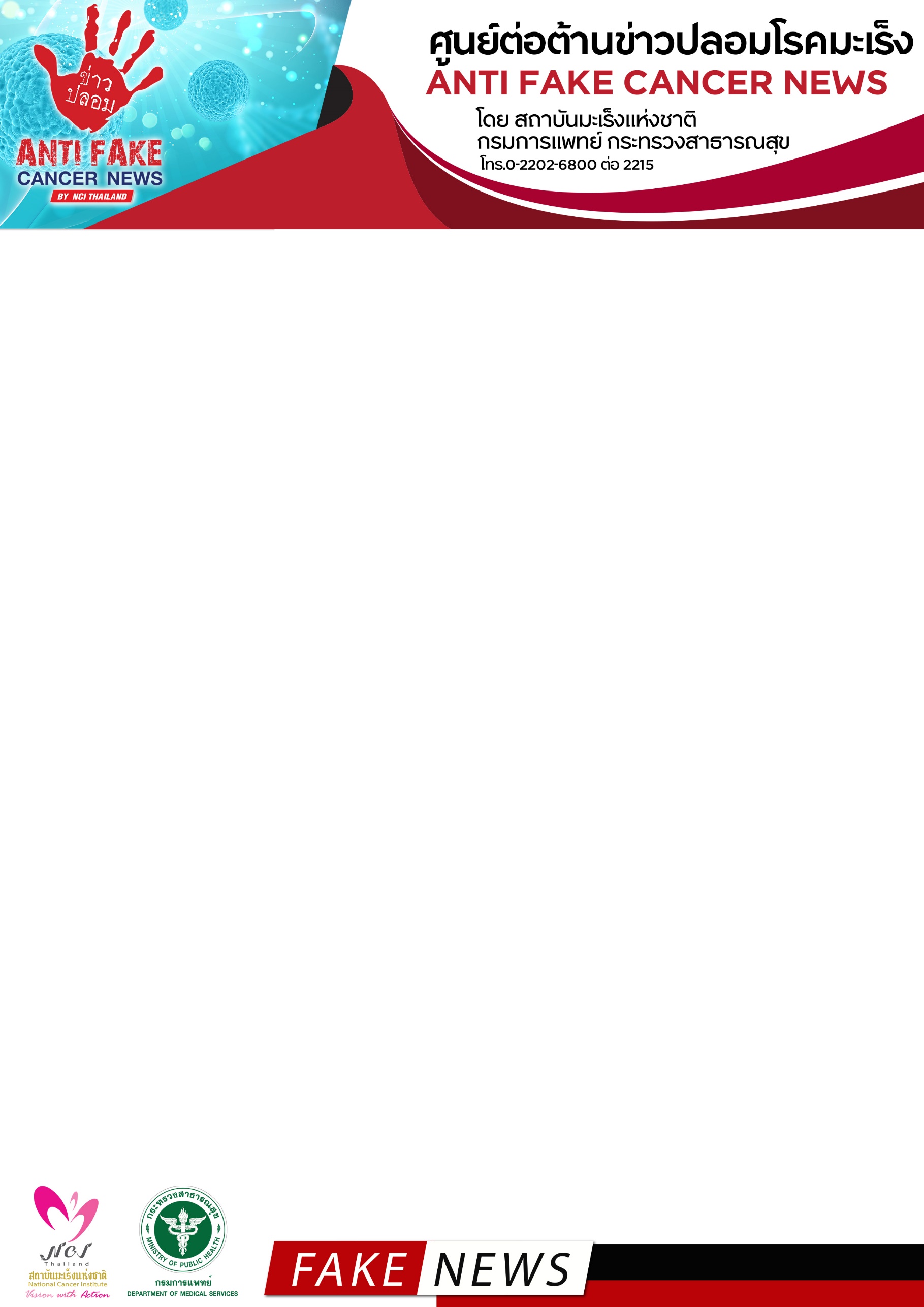 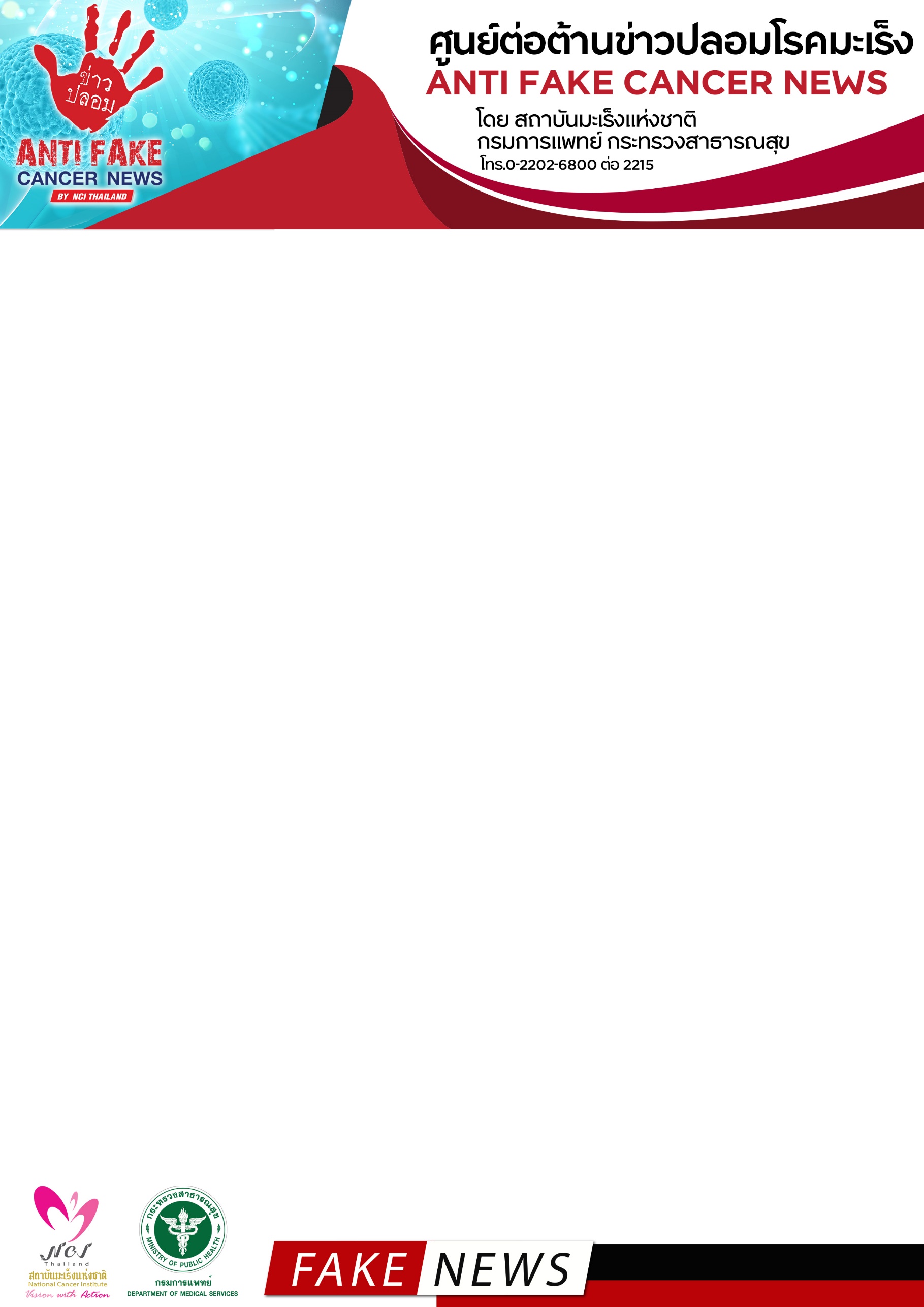 ภาพประกอบข่าว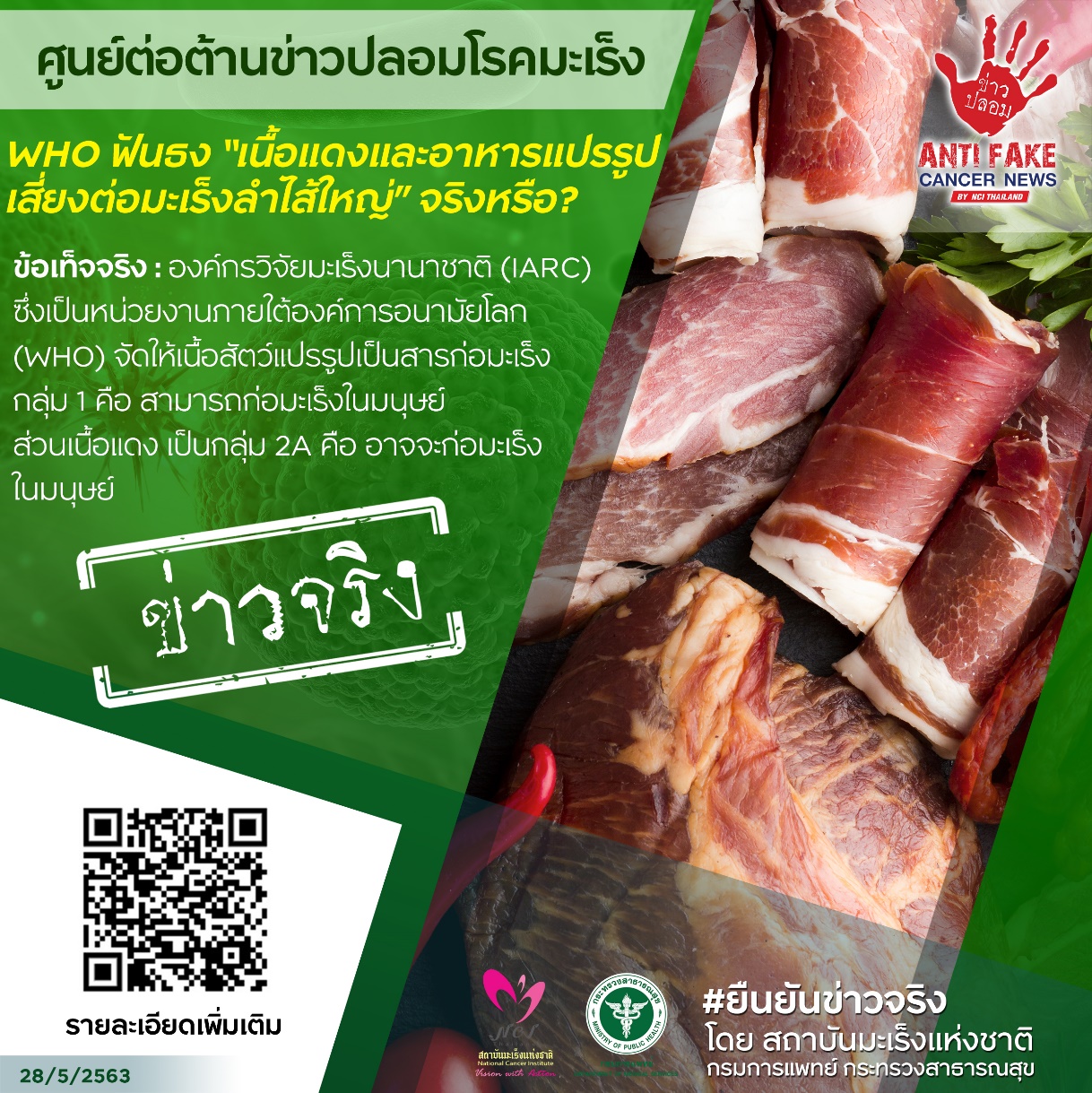 